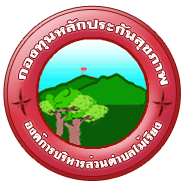 ประกาศกองทุนหลักประกันสุขภาพองค์การบริหารส่วนตำบลไม้เรียงเรื่อง ประกาศใช้ระเบียบกองทุนหลักประกันสุขภาพองค์การบริหารส่วนตำบลไม้เรียงว่าด้วยเรื่องการดำเนินงานและการบริหารจัดการกองทุนหลักประกันสุขภาพองค์การบริหารส่วนตำบลไม้เรียง พ.ศ. ๒๕๖๒ตามที่องค์การบริหารส่วนตำบลไม้เรียง ได้ทำข้อตกลงกับสำนักงานหลักประกันสุขภาพแห่งชาติในการดำเนินงานกองทุนหลักประกันสุขภาพในระดับท้องถิ่นหรือพื้นที่ โดยมีวัตถุประสงค์เพื่อให้ทุกภาคส่วนในสังคมมีส่วนร่วมในการดูแลสุขภาพของประชาชน ประกอบกับคณะกรรมการหลักประกันสุขภาพแห่งชาติ ได้ออกประกาศคณะกรรมการหลักประกันสุขภาพแห่งชาติ เรื่อง หลักเกณฑ์เพื่อสนับสนุนให้องค์กรปกครองส่วนท้องถิ่น ดำเนินงานและบริหารจัดการระบบหลักประกันสุขภาพในระดับท้องถิ่นหรือพื้นที่ พ.ศ. ๒๕๖๑ นั้น		เพื่อให้การบริหารจัดการกองทุนเป็นไปอย่างมีประสิทธิภาพ เกิดความคล่องตัว และมีแนวทางปฏิบัติเกี่ยวกับการใช้จ่ายงบประมาณเป็นไปในทิศทางเดียวกัน คณะกรรมการกองทุนหลักประกันสุขภาพองค์การบริหารส่วนตำบลไม้เรียง ได้มีมติเห็นชอบในการประชุมคณะกรรมการกองทุนหลักประกันสุขภาพองค์การบริหารส่วนตำบลไม้เรียง ครั้งที่ ๑/๒๕๖๒ เมื่อวันที่ ๑๓ กุมภาพันธ์  ๒๕๖๒ ให้ใช้ระเบียบกองทุนหลักประกันสุขภาพองค์การบริหารส่วนตำบลไม้เรียง ว่าด้วยเรื่องการดำเนินงานและการบริหารจัดการกองทุนหลักประกันสุขภาพองค์การบริหารส่วนตำบลไม้เรียง พ.ศ. ๒๕๖๒		ประกาศ  ณ วันที่  ๑๓ เดือนกุมภาพันธ์  พ.ศ. ๒๕๖๒					ธรรมศักดิ์  อุบล(นายธรรมศักดิ์  อุบล)ประธานกรรมการกองทุนหลักประกันสุขภาพองค์การบริหารส่วนตำบลไม้เรียง